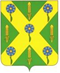    РОССИЙСКАЯ   ФЕДЕРАЦИЯ                                                            ОРЛОВСКАЯ   ОБЛАСТЬ                                 Новосильский районный Совет                              народных депутатов303500Орловская обл.г. Новосиль ул.К.Маркса 16                                                                                т.2-19-59                                                 Р Е Ш Е Н И Е            22 февраля 2019 года                                                       №  150 -  РСО решении «О внесении изменений и дополнений в решение Новосильского районного Совета народных депутатовот 26.12.2018г. № 823 «О районном бюджете на 2019 год  и плановый период  2020-2021 годов»     На основании Положения о бюджетном процессе в Новосильском районе, Новосильский районный Совет народных депутатов  РЕШИЛ:               1. Принять  решение  «О внесении изменений и дополнений в решение Новосильского районного Совета народных депутатов от 26.12.2018г. № 823 «О районном бюджете на 2019 год  и плановый период  2020-2021 годов     2. Направить принятое решение главе Новосильского района для подписания и опубликования.     3. Контроль за исполнением принятого решения возложить на комиссию по бюджету, налогам и экономической реформе.      Председатель Новосильского     районного Совета народных депутатов                                     К. В. Лазарев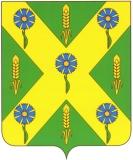 РОССИЙСКАЯ   ФЕДЕРАЦИЯОРЛОВСКАЯ   ОБЛАСТЬ    Новосильский районный Совет                            народных депутатов303500Орловская обл. г. Новосиль ул.К.Маркса 16                                                                               т.2-19-59                                             Р Е Ш Е Н И Е  № 824 О внесении изменений и дополнений в решение Новосильского районного Совета народных депутатовот 26.12.2018г. № 823 «О районном бюджете на 2019 год  и плановый период  2020-2021 годов»         Принято районным Советом народных депутатов                           22 февраля   2019  годаНа основании Положения о бюджетном процессе в Новосильском районе,  Новосильский районный Совет народных депутатов РЕШИЛ:1. Внести в решение  районного Совета народных депутатов от 26.12.2018г. № 823 «О районном бюджете на 2019 год и плановый период 2020-2021 годов» следующие изменения и дополнения:     - в пункте 1.1 статьи 1 слова «прогнозируемый общий объем доходов районного бюджета 2019 года в сумме 132610,0786 тыс. рублей» заменить словами «прогнозируемый общий объем доходов районного бюджета 2019 года в сумме 148066,81331тыс. рублей»;      - в пункте 1.2 статьи 1 слова «общий объем расходов районного бюджета 2019 года в сумме 131168,0786 тыс. рублей» заменить словами «прогнозируемый общий объем расходов районного бюджета 2019 года в сумме 148729,05468 тыс. рублей»;      - в  пункте 1.5 статьи 1 слова «профицит районного бюджета на 2019 год в сумме 1442,0 тыс. рублей» заменить словами «дефицит районного бюджета на 2019 год в сумме 662,24137 тыс. рублей»;    - в пункте 6 статьи 5 слова «объем бюджетных ассигнований Дорожного фонда Новосильского района на 2019 год в сумме 4460,99560 тыс. рублей» заменить словами «объем бюджетных ассигнований Дорожного фонда Новосильского района на 2019 год в сумме 5144,21197 тыс. рублей»;    - в пункте 7 статьи 7 слова «на реализацию мероприятий муниципальных программ Новосильского района на 2019 год – 99223,0786 тыс. рублей» заменить словами «на реализацию мероприятий муниципальных программ Новосильского района на 2019 год – 115082,34868  тыс. рублей»;     - в пункте 3 статьи 8 слова «распределение субвенций на 2019 год и плановый период 2020-2021 годов в сумме 375,7 тыс. рублей»  заменить словами  «распределение субвенций на 2019 год  в сумме 456,6 тыс. рублей»;    - в  пункте 4 статьи 8 слова «объем межбюджетных трансфертов, получаемых из других бюджетов  на 2019 год в сумме 72164,083тыс. рублей» заменить словами «объем межбюджетных трансфертов, получаемых из других бюджетов  на 2019 год в сумме 86620,81771 тыс. рублей».   2. Приложения № 1,12,16,18,20,22,25 к решению изложить в новой редакции (прилагаются).     3. Опубликовать данное решение и разместить на официальном сайте администрации района.  Председатель Новосильского районного            Глава Новосильского района   Совета народных депутатов                                  ________________ К. В. Лазарев                            _______________А. И. Шалимов                                                                              «___»_____________2019 года	                               «___»_____________2019года